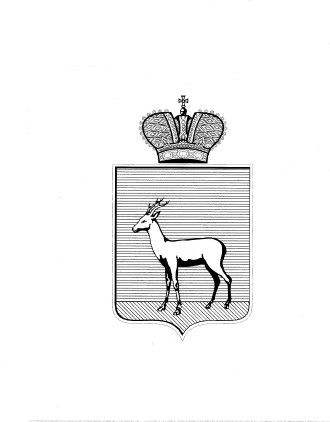 Об утверждении программы профилактики нарушений                              жилищного законодательства на территории Железнодорожного                       внутригородского района городского округа Самара на 2019 годВ соответствии с Федеральным законом от 26.12.2008 № 294-ФЗ                   «О защите прав юридических лиц и индивидуальных предпринимателей при осуществлении государственного контроля (надзора) и муниципального контроля», в целях предупреждения нарушений юридическими лицами и индивидуальными предпринимателями обязательных требований, устранения причин, факторов и условий, способствующих нарушениям обязательных требований, Администрация Железнодорожного внутригородского района городского округа Самара постановляет:1. Утвердить программу профилактики нарушений жилищного законодательства на территории Железнодорожного внутригородского района городского округа Самара на 2019 год согласно приложению.2.  Настоящее постановление вступает в силу со дня официального опубликования.3.   Контроль за исполнением настоящего постановления оставляю за собой.Е.А. Антипова339 01 19Глава АдминистрацииЖелезнодорожного внутригородскогорайона городского округа СамараВ.В.Тюнин